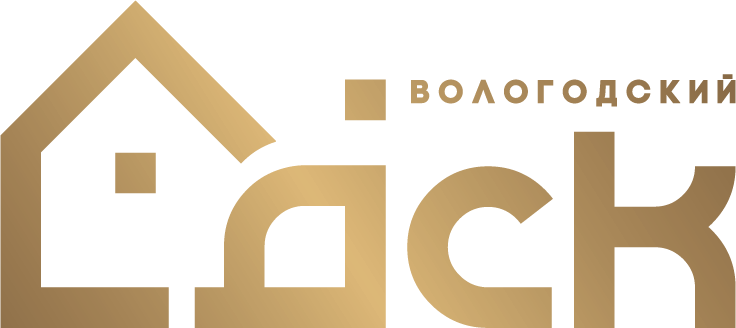 Вологодский Домостроительный КомбинатПроизводство домов из клееного бруса с 2005 г.Производство домов из клееного бруса с 2005 г.Производство домов из клееного бруса с 2005 г.Производство домов из клееного бруса с 2005 г.Производство домов из клееного бруса с 2005 г.  г. Вологда, ул. Гагарина 85              www.volodgadom.com                              т. 8-800-350-11-80Расчет от 11.01.2019 г.                                 Действителен в течении 30 дней.Расчет от 11.01.2019 г.                                 Действителен в течении 30 дней.Расчет от 11.01.2019 г.                                 Действителен в течении 30 дней.Расчет от 11.01.2019 г.                                 Действителен в течении 30 дней.Расчет от 11.01.2019 г.                                 Действителен в течении 30 дней.Мы ВКонтакте https://vk.com/derevyannye_doma_v_vologde                                                                     Инстаграмм https://www.instagram.com/vologdadsk/   Мы ВКонтакте https://vk.com/derevyannye_doma_v_vologde                                                                     Инстаграмм https://www.instagram.com/vologdadsk/   Мы ВКонтакте https://vk.com/derevyannye_doma_v_vologde                                                                     Инстаграмм https://www.instagram.com/vologdadsk/   Мы ВКонтакте https://vk.com/derevyannye_doma_v_vologde                                                                     Инстаграмм https://www.instagram.com/vologdadsk/   Мы ВКонтакте https://vk.com/derevyannye_doma_v_vologde                                                                     Инстаграмм https://www.instagram.com/vologdadsk/   Мы ВКонтакте https://vk.com/derevyannye_doma_v_vologde                                                                     Инстаграмм https://www.instagram.com/vologdadsk/   Мы ВКонтакте https://vk.com/derevyannye_doma_v_vologde                                                                     Инстаграмм https://www.instagram.com/vologdadsk/   № п/п Наименование Ед. изм. Кол-во Материалы Материалы Строительно-монтажные работы Строительно-монтажные работы № п/п Наименование Ед. изм. Кол-во Цена за ед., руб. Стоимость, руб. Цена за ед., руб. Стоимость, руб. ФундаментСвайно-ростверковый фундамент. Сваи D250 на глубину промерзания.                       Ростверк 300х500h мм.Свайно-ростверковый фундамент. Сваи D250 на глубину промерзания.                       Ростверк 300х500h мм.Свайно-ростверковый фундамент. Сваи D250 на глубину промерзания.                       Ростверк 300х500h мм.Свайно-ростверковый фундамент. Сваи D250 на глубину промерзания.                       Ростверк 300х500h мм.Свайно-ростверковый фундамент. Сваи D250 на глубину промерзания.                       Ростверк 300х500h мм.Свайно-ростверковый фундамент. Сваи D250 на глубину промерзания.                       Ростверк 300х500h мм.Планировка, разметка домам270,01007000Выемка грунтам318,05009000Бурение свайшт.24,050012000Монтаж оголовок свай труба ПВХшт.24,04009600Устройство песчаной подушки 0,3 мм236,01505400Песокм314,475010800Установка опалубким248,0502400Пиломатериал 1-2 сортм31,4850012240Монтаж арматурного каркасакг420,05021000Арматура А-3, D8, D12кг420,05221840Монтаж вентиляционных отверстийшт.620012002001200Прием бетона и заливка фундаментам39,6350033600Бетон М250 с доставкойм39,6470045120Автобетононасоссмена1,02500025000Метизы, расходный материал30000Итого 15580091600Итого-фундамент247400Коммуникации 0Монтаж выводов канализации, воды, электричества15000Трубы15000Метизы 2000Итого 1700015000Итого – коммуникации 032000Несущие стеныМонтаж стенового комплектам348,04500216000Гидроизоляция (гидростеклоизол)рул422008800Монтаж закладной доскипм48,01004800Закладная доска 50х200 мм с обработкой антисептикомм30,6125007200Брус клееный профилированный. Немецкий профиль. Сечение 180hх200 мм. Максимальная длина 13,6. Чаша с ветровым замком. Упаковка в пленку.м348,0255001224000Утеплитель в чаши Политермкомпл.14400Подготовка проемов, монтаж обсадных коробокшт.13,0250032500Брусок, обсадная доска 40х200 ммшт.13,0220028600Монтаж каркасных перегородокм216,0110017600Доскам30,293002232Пароизоляция PAROCм216,0701120Звукоизоляция PAROCм32,422005280Имитация брусам232,054017280Технологическая лестницашт.1,050005000Монтаж и демонтаж лесовкомпл.1,01000010000Пиломатериал 1-2 сортм31,9850016320Крепеж, стойки, метизыкомпл.14400Итого1339632285900Итого – несущие стены1625532ПерекрытияМонтаж балок перекрытийм281,625020400Балки перекрытий клееные 124*190 ммм32,42500061200Монтаж черного полам276,425019100доска черного пола, черепной брусокм32,5930023092Утепление и подготовка пола под чистовое покрытием276,420015280Утеплитель 0,2 м PAROCм316,0220035297Пароизоляция PAROCм276,4906876Фанера 15 ммм281,755044961Монтаж террасной доским25,23001560Доска террасная лиственницам25,518009828Метизы, расходный материалкомпл.1,05712Итого18696656340Итого – перекрытия243306Конструкция крышиМонтаж стропильной системым292,045041400Доска сухая 200х50 мм с обработкой антисептикомм32,41250029900Доска 25, брусок 50х50м33,2900028980Утеплитель 0,2 м PAROCм314,7220032384Пароизоляция, ветро-гидрозащита PAROCм292,0908280Металлочерепица. Комплект, включая конек, карнизные и торцевые планки, ендовы, планки примыкания, уплотнитель поролоновыйм292,078071760Монтаж кровли (кров.пирог)м292,055050600Монтаж водосточной системыпм46,045020700Водосточная система Гранд Лайнпм46,037017020Подшивка карнизовм241,455022770Подшивка потолка мансардым20,028003500Вагонка на подшивку свесов и лобовой частим241,428011592Метизы, расходный материал13800Итого213716135470Итого – крыша349186ИТОГ – строительство1 913 114  584 310  Непредвиденные, накладные расходы30 000  Транспортные расходыа/м23500070000Авто кран на разгрузку продукциисмена11800018000ВСЕГО2 615 424  Дополнительно:ОКНА ПВХ REHAU 2-х кам 70Монтаж окон с отделкой откосовшт13400052000Оконные изделия, комплектшт1313500175500Итого окна227500Инженерные сетиВентиляциякомпл.170000Электрикакомпл.1200000Система отопления, вода, канализациякомпл.1240000Итого сети510000Покраска дома антисептиком Тиккурила. Грунт+ 2 слоя.72000ВСЕГО, руб.3 424 924  В том числе:Домокомплект, руб.1 388 772  Теплый контур (без окон), руб.2 324 928  